ҠАРАР                                            	               ПОСТАНОВЛЕНИЕ   02 апрель  2021 й                          № 10                      02  апреля 2021 г.О назначении и проведении публичных слушаний по проекту решения « О   исполнения бюджета  сельского поселения  Тузлукушевский   сельсовет муниципального района Чекмагушевский район Республики Башкортостан за 2020 год» Руководствуясь ст.28, 35 Федерального закона «Об общих принципах организаций местного самоуправления в Российской Федерации», ст.11 Закона Республики Башкортостан «О  местном самоуправлении в Республике Башкортостан», п.2 ч.3, ст.10 Устава сельского поселения  Тузлукушевский сельсовет муниципального района Чекмагушевский район Республики Башкортостан и Положением о Публичных слушаниях сельского поселения  Тузлукушевский  сельсовет, Администрация сельского поселения  Тузлукушевский  сельсовет муниципального района Чекмагушевский район Республики Башкортостан постановляет:     1.Назначить и провести публичные слушания по проекту решения «о исполнении  бюджета сельского поселения  Тузлукушевский   сельсовет муниципального района Чекмагушевский район Республики Башкортостан за 2020 год»  22 апреля 2021года в 14.00 часов в  администрации сельского поселения Тузлукушевский  сельсовет   по адресу:  с. Тузлукушево , ул.Центральная , д.73     2. Создать комиссию по подготовке и проведению публичных слушаний в составе:     Председатель комиссии:       Валиахметов Рамиль Камилович    -  глава сельского поселения     Заместитель председателя комиссии: Маннанов Фанил Радикович  - депутат от избирательного округа  № 1           Члены комиссии:Сарварова Зугра Раисовна  - депутат от избирательного округа  № 2Гареев Ильдар Амирьянович - депутат от избирательного округа  № 5     3. Обнародовать проект  нормативно правового акта на информационном стенде и сайте Администрации сельского поселения  Тузлукушевский сельсовет  03 апреля  2021года.     4. Установить, что письменные предложения жителей сельского поселения   Тузлукушевский  сельсовет муниципального района Чекмагушевский район по проекту   нормативного   правового   акта    направляются    в    Совет    по  адресу: Республика Башкортостан, Чекмагушевский район, с. Тузлукушево , ул.Центральная, д.73, в период со дня обнародования настоящего решения до 17-00 часов 21 апреля  2021 года.Глава сельского поселения                                     Р.К.ВалиахметовБАШҠОРТОСТАН РЕСПУБЛИКАҺЫСАҠМАҒОШ  РАЙОНЫмуниципаль районЫНЫҢТУҘЛЫҠЫУЫШ АУЫЛ СОВЕТЫАУЫЛ  БИЛӘмӘҺЕХАКИМИӘТЕ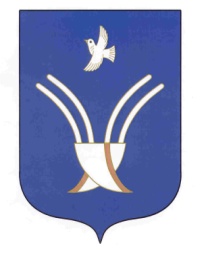 Администрациясельского поселенияТузлукушевский сельсоветмуниципального района Чекмагушевский район Республики Башкортостан